Министерство образования, науки и молодежной политики Краснодарского краягосударственное бюджетное профессиональное  образовательное учреждение Краснодарского края "Вознесенский техникум пищевых производств"Методическая разработка   урока по учебной дисциплине " Обществознание"" Что такое коррупция и как с ней бороться?"Категория "Образовательная организация среднего профессионального образования"Номинация "Открытое учебное занятие "Автор:  Римма Анатольевна Ноздринова, преподаватель общественных дисциплин 2015Тема.  Что такое коррупция и как с ней бороться?Форма урока. Эвристическая  беседаЦели: - провести беседу со студентaми о проблеме коррупции и методов её предупреждения в истории и современном российском обществе;- формировать убеждения о неотвратимости наказания за коррупционные правонарушения;- воспитывать правовое сознание и повысить правовую культуру студентов;- выработать активную гражданскую позициюЗадачи:  Посредством исторической справки,   помочь студентам  рассмотреть проблему коррупции в непрерывной связи, осознать серьёзность проблемы и связь её с построением правового государства и гражданского общества, получить навыки противостояния коррупции и выработать позитивную жизненную позицию в отношении правомерного поведения в различных ситуациях.Межпредметные связи: история, право, обществознание, политологияНаглядные пособия. Презентация, видео, анкеты, словари.Раздаточный материал.  Словари, анкеты,  текст Конституции РФ, Статья 1 Федерального закона от 25 декабря . № 273-ФЗ «О противодействии коррупции»Технические средства. Компьютер, проекторМесто проведения занятия. Аудитория № 220 Конференц-залЛитература:Данилов Д.Д, Д.В. Лисейцев и др.  История России XVI - XVIII века. Учебник для 7 класса основной школы. – М., Баласс, 2010 Самыгин П.С. История. Учебник для среднего профессионального образования, Р-на –Дону, 2010 г.Интернет-ресурсы: http://gtmarket.ru/news/2014/12/03/7004	http://qwas.ru/russia/kprf/Pesnja-o-korrupcii-v-Rossii-klip-Olega-Gazmanova-zaprewennyi-na-televidenii-video/Структура и содержаниеКонспект  учебного занятия  Просмотр видеофрагмента «Городок» или  Клип О.Газманова "О коррупции"Преподаватель Какой проблеме посвящена, по –Вашему мнению, наша встреча? (Слайд 1)Сегодня мы обсуждаем злободневный  для современного российского  общества вопрос о коррупции.  Как Вы думаете,  какое место занимает Россия в мировом рейтинге среди государств по результатам противостояния коррупции? Обратимся к Интернету! Открыть страницу по адресу (http://gtmarket.ru/news/2014/12/03/7004)Студент (зачитывает) Согласно данным исследования за 2014 год, наименее коррумпированным государством в мире является Дания, которая набрала 91 балл из 100 возможных и заняла первое место в рейтинге. В десятку государств, наименее подверженных коррупции, также вошли Новая Зеландия, Финляндия, Швеция, Норвегия, Швейцария, Сингапур, Нидерланды, Люксембург и Канада. Таким образом, первая десятка стран-лидеров не изменилась по сравнению с рейтингом предыдущего года (см.: Индекс восприятия коррупции 2013 года).В этом году Россия ухудшила своё положение в рейтинге на 9 позиций и заняла 136 место, набрав 27 баллов. Такой же результат показали Камерун, Иран, Кыргызстан, Ливан и Нигерия. Если сравнивать нынешний показатель России с результатом предыдущих годов, общий показатель страны изменился в худшую сторону лишь на один балл, а значительное понижение места в рейтинге связано с положительной динамикой ряда других стран.Что касается бывших советских республик, то многие из них заметно перегнали Россию по Индексу. Лучшие результаты показали Эстония (26 место), Литва (39), Латвия (43), Грузия (50), Армения (94), Молдова (103), Беларусь (119), Азербайджан и Казахстан (делят 126 место). Ниже России в рейтинге оказались Украина (142, самая коррумпированная страна в Европе), Таджикистан (152), Узбекистан (166) и Туркменистан (169).Самыми коррумпированными странами в мире являются Северная Корея и Сомали, которые разделили последнее, 174 место в рейтинге.Понятие коррупция. ПреподавательПрежде чем говорить о коррупции, следует уяснить смысл данного понятия.  Преподаватель(раздает словари)Прошу открыть отмеченные страницы и вслух зачитать данные определения коррупции в данных словаряхСтуденты по-очереди зачитывают определения: Студент 1.- Еще в римском праве существовал термин  corumpere – «портить», «растлевать», «разъедать ржавчиной», «разрушать», «повреждать», «подкупать» и одновременно обозначал любое должностное противоправное действие.Студент 2.(Слайд 2)-Исконно русские синонимы этого слова: «мздоимство», «казнокрадство», «лихоимство», «взяточничество», «попустительство», «злоупотребление служебным положением». Студент 3. - Словарь иностранных слов: это «подкупаемость и продажность государственных чиновников, должностных лиц, а также общественных и политических деятелей вообще».Студент 4.- Толковый словарь С.И.Ожегова, «Коррупция — это моральное разложение должностных лиц и политиков, выражающееся в незаконном обогащении, взятночничестве, хищении и срастании с мафиозными структурами».Преподаватель  Какие слова  - жаргоны Вам знакомы, которые   мы используем в настоящее время для определения коррупции. При затруднении студент зачитывает  (Слайд 3)(Слайд 4) Студент 6 зачитывает:- Статья 1 Федерального закона от 25 декабря . № 273-ФЗ «О противодействии коррупции»1) Коррупция:а) злоупотребление служебным положением, дача взятки, получение взятки, злоупотребление полномочиями, коммерческий подкуп либо иное незаконное использование физическим лицом своего должностного положения вопреки законным интересам общества и государства в целях получения выгоды в виде денег, ценностей, иного имущества или услуг имущественного характера, иных имущественных прав для себя или для третьих лиц либо незаконное предоставление такой выгоды указанному лицу другими физическими лицами;б) совершение деяний, указанных в подпункте «а» настоящего пункта, от имени или в интересах юридического лица».ПреподавательНа основе приведенных определений дайте общее понятие коррупции.  (Слайд 5)Мы выяснили, что означает слово «коррупция»   В современном понятии коррупция   означает использование полномочий в целях личной выгоды.  Коррупция - подкуп, развращение взятками должностных лиц.Таким образом, коррупция  включает две составляющие: правовую (коррупционные правонарушения, преступления) и этическую (морально-этические коррупционные отклонения, нарушения). III. Коррупция в историческом пространстве.ПреподавательКоррупция выступает как сложное социальное явление, которое зародилось в глубокой древности и продолжает существовать в настоящее время.Изучая историю, литературу мы неоднократно встречаемся с примерами коррупции.  (Слайд 6)ПреподавательДля примера прочитаем отрывок из  учебника Д.Д.Данилова и др.. История России XVI - XVIII века 7 классаСтудент зачитывает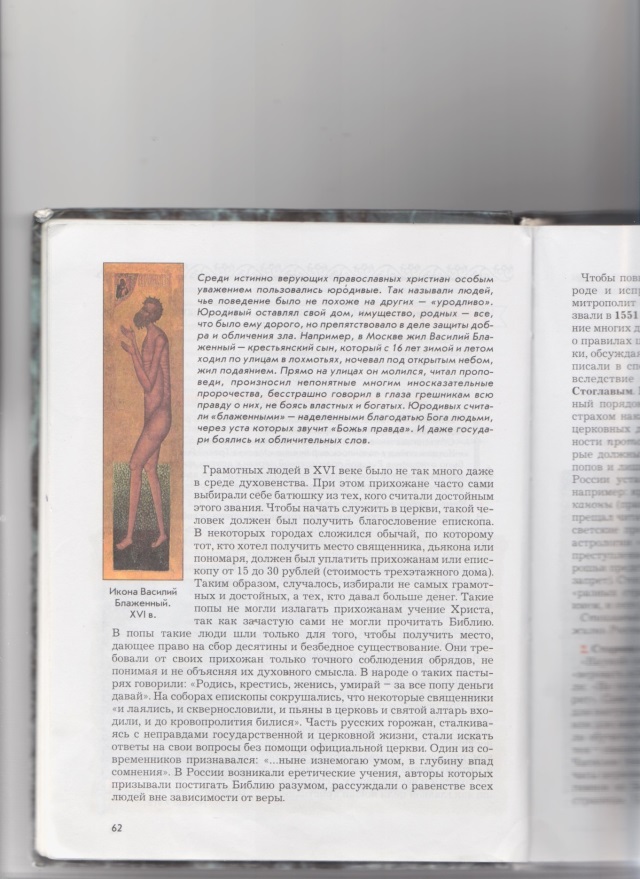 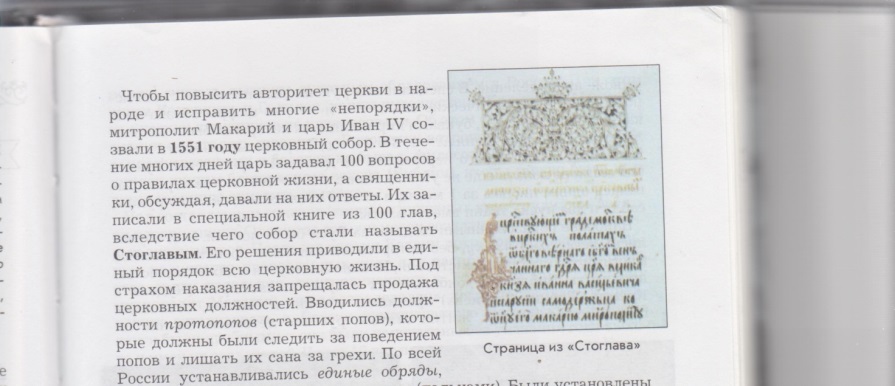 Преподаватель А что делали киевские бояре в период раздробленности Руси: торговали киевским престолом, это  и привело к тому, что киевское княжества потеряло значение центра русской земли.Белкова Татьяна, ученицы 9 класса МОУ Дмитриевская СОШ в своем сочинении (сайт Интернета) пишет следующее: «Приказы при Иване Грозном погрязли во взяточничестве.Студент зачитывает (Слайд 7-8)ПреподавательДалее ученица пишет: Коллегиальные чиновники при Петре I охотно брали «барашка в бумажке». Студент зачитывает (Сайд 9)ПреподавательВсем известно высказывание Н.М. Карамзина о том, что в России воровство казенных денег привычно и обычно».Во времена Гоголя   было развито казнокрадство, взяточничество, мздоимство чиновников в таких масштабах, как это представлено в комедии «Ревизор». Попросим  преподавателя литературы   зачитать отрывок из «Ревизора»Преподаватель литературы читаетПреподаватель Почему чиновники испугались приезда ревизора? Церковь не построена, а деньги украдены городничим, любое злодеяние  прикрывается продажным судьёй, богадельня обирается попечителем, при появлении мнимого ревизора все готовы дать взятку, чтобы прикрыть свои делишки. Взятка – само собой разумеющееся дело: купцы несут подарки городничему, его жене, а затем ревизору делают подношения, чтобы тот  защитил их от алчного и беззаконного градоправителя.  Вспоминаются русские пословицы и поговорки: «Рука руку моет»,  « Сухая ложка рот дерёт», «Не подмажешь - не поедешь». Что это – принцип жизни? Так заведено навеки? Преподаватель. Не гнушаются казнокрадством и вымогательством  чиновники в девятнадцатом веке,Студент зачитывает (Сайд 10-11)Преподаватель. Не гнушаются казнокрадством и вымогательством  чиновники  и в двадцатом веке…Студент зачитывает (Сайд 12-13)Преподаватель. Не гнушаются казнокрадством и вымогательством  чиновники  и в двадцать первом веке…Так можно ли искоренить коррупцию в нашей стране или хотя бы свести ее к  минимуму?  - задает вопрос школьница.
Особенности коррупции в современной России(Слайд 14)Преподаватель. К сожалению, коррупция существует почти во всех сферах жизни общества и проявляется в самых разнообразных формах и видах. Преподаватель. Каких целей добиваются многие люди благодаря тому, что коррупция существует?(Слайд 15)поднялись по служебной лестнице;улучшили материальное положение;выучились в престижном ВУЗе;получили элитные медицинские услуги и т.д.Преподаватель. Назовите последствия коррупции для общества, для отдельных людей?(Слайд 16)Взяточничество мешает бизнесу, который не может успешно развиваться в коррумпированной системе, что ведет к сокращению общего  богатства страны; Казнокрадство приводит к тому, что деньги, выделяемые государством на оказание социальных услуг (школы, больницы, дороги, канализация, полиция и т.д.), не используются должным образом, что ухудшает качество услуг; Подкуп и взяточничество создает условия для того, чтобы люди, у которых есть деньги и связи, могли изменять законы и постановления государственных органов в своих интересах; Коррупция влечет за собой сокращение объема денежных средств, которые правительство должно выплачивать трудящимся и расходовать на приобретение предметов снабжения: книг, медикаментов, компьютеров и т.дподрывает доверие к правительству.  Преподаватель. А теперь подумайте, что заставляет людей идти на коррупционные действия, дачу взяток и к чему это в результате приводит? Студент зачитывает (слайд 17)Ведущий 1. ИТАК, Коррупция оказывает на нас воздействие, даже если мы не сталкиваетесь с ней  напрямую через различные службы и организации. Коррупция приводит к уменьшению богатства страны и снижению уровня жизни.Согласно исследованию, когда страны ведут борьбу с коррупцией,  государственные доходы  в долгосрочной перспективе возрастают в четыре раза. При снижении коррупции бизнес может развиваться на три процента быстрее, а уровень детской смертности может снизиться на целых 75%.(Слайд 19)Преподаватель. В настоящее время государственная политика Российской Федерации направлена на активное противостояние коррупции во всех сферах общества. Разработана законодательная база по антикоррупционной политике в РФ. Благодаря четкой, последовательной  антикоррупционной политике Главы государства, в обществе создана атмосфера нетерпимости по отношению к коррупционерам и сформированы условия  для того, чтобы вести "беспощадную борьбу с коррупцией, невзирая на лица и должности". Таким образом,   создаются все необходимые правовые, экономические и политические предпосылки для полноценной и эффективной борьбы с коррупцией и порождающими ее причинами. Коррупция не исчезнет до тех пор, пока мы не заставим ее исчезнуть. Что может  сделать каждый из нас? Преподаватель. По-очереди  называет студента ,который зачитывает (Слайд 21)не давайте и не берите взятки;старайтесь добиваться желаемых результатов на основе личной добропорядочности;предавайте гласности случаи коррупции. (памятка для студентов Как действовать!?)Подведение итогов.Преподаватель. В начале нашей беседы Вам предложили заполнить анкеты. Посмотрим результаты анкетированияПреподаватель. Очень часто мы присваиваем имена взяточников только чиновникам. Но проблему коррупции нельзя сводить к ним. Лица, которые предлагают деньги – такие же коррупционеры.Социологи провели опрос населения о взятках. В результате выяснилось, что готовность к тому, чтобы решить свои проблемы путем дачи взятки, по-прежнему остается достаточно высокой – об этом сказали 61,3% опрошенных. Тем не менее, не все люди, попадая в коррупционную ситуацию, решают свои вопросы путем дачи взятки. Как показывают исследования, около 30% граждан принципиально не дают взяток. Решается ли вопрос после отказа граждан от дачи взятки? В большинстве случаев и после отказа от дачи взятки вопросы решаются. Конечно, это потребует больше сил и времени, или вопрос не решится с первой попытки. Тем не менее, 32% респондентов ответили, что после отказа от дачи взятки им удалось решить свои проблемы, а 41,6% — решили проблемы частично или в более длительный срок. Нет таких ситуаций, которые нельзя было бы решить с помощью закона.Вы также можете: изменить существующую систему и создать законы, которые бы защищали активных граждан, выступающих против коррупции;писать об известных вам случаях коррупции в местные газеты;принимать участие в проводимых во всем мире многочисленных кампаниях, акциях по борьбе с коррупцией. Изучать данное явлениеЗнакомиться с антикоррупционными  мероприятиями и методами борьбы с коррупцией.Преподаватель. Борьбу с коррупцией вести должен  каждый: не давать взяток, предавать гласности должностные преступления, всячески способствовать введению эффективных антикоррупционных законов. И тогда уйдут в прошлое  покупка должностей, «мохнатые лапы», «распилы» государственных, областных и районных бюджетов, «отмыв грязных денег». И останутся лишь на страницах книги Н.В. Гоголя  Сквозник-Дмухановские, Земляники, Ляпкины-Тяпкины, Хлоповы, Бобчинские и Добчинские…Разлагаться морально, не быть «чистым» нравственно – достойно ли это уважающей себя личности? Как ответить на этот вопрос – решать вам. Этот ответ и определит вашу жизненную позицию.Коррупции могут и должны противодействовать государство, бизнес, СМИ, международные и иностранные организации. Но важно понимать, что противостояние коррупции – дело всего общества, каждого из нас.Каждый студент получает памятку – инструктаж  для студентов «Как действовать в случае …РефлексияЧто Вас заинтересовало?Что нового Вы узнали?Какое отношение к коррупции у Вас сформировалось?Приложение№п/пЭлементы мероприятия  и узловые вопросы  Методы обученияВремяПримечаниеIОрганизационный момент2 минIIВводно-мотивационная частьТема ЦельВидеометодПостановка проблемы5 минСлайд 1  Видеофрагмент «Городок"IIIАктуализация опорных знаний      Какое место занимает Россия в мировом рейтинге среди государств по результатам противостояния коррупции? Сравнительная характеристика государств Европы, Азии, бывших советских республик Анализ данных ИНТЕРНЕТА5 минIVОсновные вопросы:1.Понятие «коррупция»:- в римском праве- Словарь синонимов-  Словарь иностранных слов- Толковый словарь С.И. Ожегова- Словарь неологизмов- Статья 1 ФЗ № 273 от 25 декабря 2008 г.- Общее определение коррупции    Студенты  зачитываютопределение из разных источников.Коллективное обсуждение   5 минСлайд 2Слайд 3Слайд 4Слайд 52. Коррупция в историческом пространстве. А) Период раздробленности на РусиБ)  XV - XVI вв.В)  При Петре 1Г) XVIII векД) XIX векЕ) XX векБеседа по итогам изучения историиЧтение текста Л.1, с.62 Анализ сочинения Т. БельковойПреподаватель литературы зачитывает отрывок из «Ревизора» Гоголя15 минСлайд 6Слайд 7 -8 Слайд  9Слайд 10-11 Слайд 12-133. Особенности коррупции в современной РоссииВопросы для беседы:В каких сферах российского современного общества проявляется коррупция?Каких целей добиваются люди за счет коррупции?Каковы последствия коррупции для общества, для отдельных людей?Как по – вашему мнению, что заставляет людей идти на коррупционные действия, дачу взяток (за) и к чему это приводит (против)?Законодательство противостояния коррупции в РФЧто делать?Эвристическая беседаобъяснениедискуссия15 минСлайд 14Слайд 15Слайд 16Слайд 17 - 18Слайд 19 -20Слайд 21VПодведение итогов Рефлексия:Анализ анкет10 минСлайд 22Слайд 23Считаете ли вы, что материальное вознаграждение (подарки, деньги) врачам, преподавателям школ и вузов, работникам ЖЭКов и т. д. за работу, которую они должны делать бесплатно, является столь же опасным и вредным явлением для общества, как и коррупция органов государственной власти?Считаете ли вы, что материальное вознаграждение (подарки, деньги) врачам, преподавателям школ и вузов, работникам ЖЭКов и т. д. за работу, которую они должны делать бесплатно, является столь же опасным и вредным явлением для общества, как и коррупция органов государственной власти?Считаете ли вы, что материальное вознаграждение (подарки, деньги) врачам, преподавателям школ и вузов, работникам ЖЭКов и т. д. за работу, которую они должны делать бесплатно, является столь же опасным и вредным явлением для общества, как и коррупция органов государственной власти?Да, это столь же опасно, потому что коррупция как раз и начинается с мелких взятокНет, это явление другого порядка, когда люди либо вынуждены прибегать к этому, либо делают это от чистого сердцаЗатрудняюсь ответитьПризнательность,благодарностьОбычнаяплата за услугу, работуЗлоупотре-блениеслужебнымположениемВзяточни-чествоВзяточни-чествоКорруп-цияПодкупВодитель дал деньги сотруднику ГИБДД. Сотрудник не требовал, чтобы ему платили, но от денег не отказался.3102Чиновник помог фирме заключить выгодный контракт. Фирма выплатила чиновнику определенный % за содействие.14733Крупная фирма договорилась с депутатом,что он проголосует так, как выгодно фирме.За это ему выплачивают вознаграждение либо предоставляют услуги.17552Пациент делает врачу подарок за внимательное отношение и обслуживание вне очереди. Врач от подарка не отказывается.3372Начальник паспортного стола, получив деньги, намного ускоряет регистрацию приезжего.6455Главный архитектор города дает разрешение частной фирме на строительство здания, которое сильноухудшает окружающий пейзаж.15